106年度飼料添加物研發技術與產業整合研討會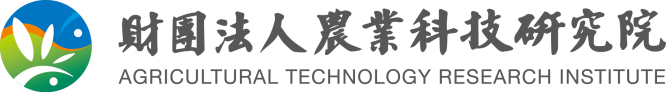 指導單位：行政院農業委員會　　主辦單位：財團法人農業科技研究院日    期：106年6月27日(星期二)地    點：財團法人農業科技研究院竹南院區141演講廳(苗栗縣竹南鎮科東二路52號)議程表 ◎主辦單位保有彈性調整議程及講座之權利，一切依網站公告為準。連絡人：林傳順 研究員(電話：037-585883；E-mail:csl@mail.atri.org.tw)          黃玫僑 小  姐(電話：037-585718；E-mail:1032168@mail.atri.org.tw)時間主題主講人09:30-10:00報到、領取資料報到、領取資料10:00-10:10開幕式開幕式10:10-11:00加值研究：蟲草副產物於動物飼料之應用與開發黃學聰 博士財團法人食品工業發展研究所11:00-11:10Q&A與會人員11:10-11:20休息時間休息時間11:20-11:50資源橋接：善用政府資源提升農企業競爭力邱耀中 副研究員財團法人農業科技研究院 產業發展中心11:50-12:00Q&A與會人員12:00-13:00午餐午餐13:00-13:50加值研究：回歸自然療法-植生素在經濟動物的應用楊文欽 博士中央研究院
農業生物科技研究中心13:50-14:00Q&A與會人員14:00-14:20茶敘交流茶敘交流14:20-15:10創業投資：農企業多元籌資管道-如何認識創投丁心雅 副秘書長中華民國創業投資商業同業公會15:10-15:20Q&A與會人員15:20閉幕-賦歸閉幕-賦歸